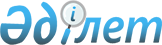 Об утрате силы решения акима Тущыкудукского сельского округа от 21 июля 2017 года № 40 "Об установлении ограничительных мероприятий"Решение акима Тущыкудукского сельского округа Исатайского района Атырауской области от 22 декабря 2017 года № 84. Зарегистрировано Департаментом юстиции Атырауской области 5 января 2018 года № 4027
      В соответствии со статьей 35 Закона Республики Казахстан от 23 января 2001 года "О местном государственном управлении и самоуправлении в Республики Казахстан" и на основании представления главного государственного ветеринарно-санитарного инспектора Исатайского района Атырауской области Министерства сельского хозяйства Республики Казахстан" от 31 октября 2017 года № 123, аким Тущыкудукского сельского округа РЕШИЛ:
      1. Признать утратившим силу решения акима Тущыкудукского сельского округа от 21 июля 2017 года № 40 "Об установлении ограничительных мероприятий" (зарегистрированное в реестре государственной регистрации нормативных правовых актов за № 3937, опубликованного в эталонном контрольном банке нормативных правовых актов Республики Казахстан в электронном виде от 22 августа 2017 года).
      2. Контроль за исполнением настоящего решения оставляю за собой.
      3. Настоящее решение вступает в силу со дня подписания.
					© 2012. РГП на ПХВ «Институт законодательства и правовой информации Республики Казахстан» Министерства юстиции Республики Казахстан
				
      Аким Тущыкудукскогосельского округа

М.Утегалиев
